Publicado en Madrid el 22/03/2018 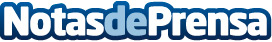 El Home Staging en 7 claves: vender una vivienda más rápido y a mejor precioReparar los desperfectos, dotar el espacio de iluminación adecuada o destacar sus puntos fuertes son algunos de los factores a tener en cuenta."Toda acción que ayude a vender rápido y a buen precio un piso debería ser considerada por los propietarios", asegura Ana Villanueva, CEO de Tiko
Datos de contacto:AutorNota de prensa publicada en: https://www.notasdeprensa.es/el-home-staging-en-7-claves-vender-una_1 Categorias: Inmobiliaria Finanzas Madrid http://www.notasdeprensa.es